Archery Bow for sale;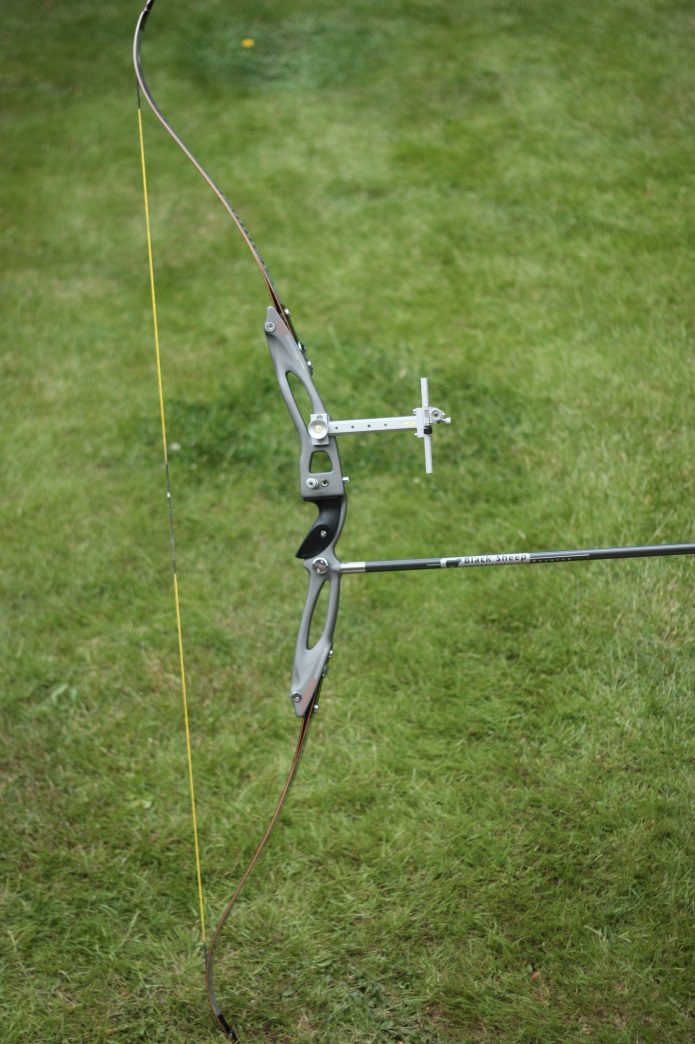 Win & Win Inno CXT,  (right hand 25” riser)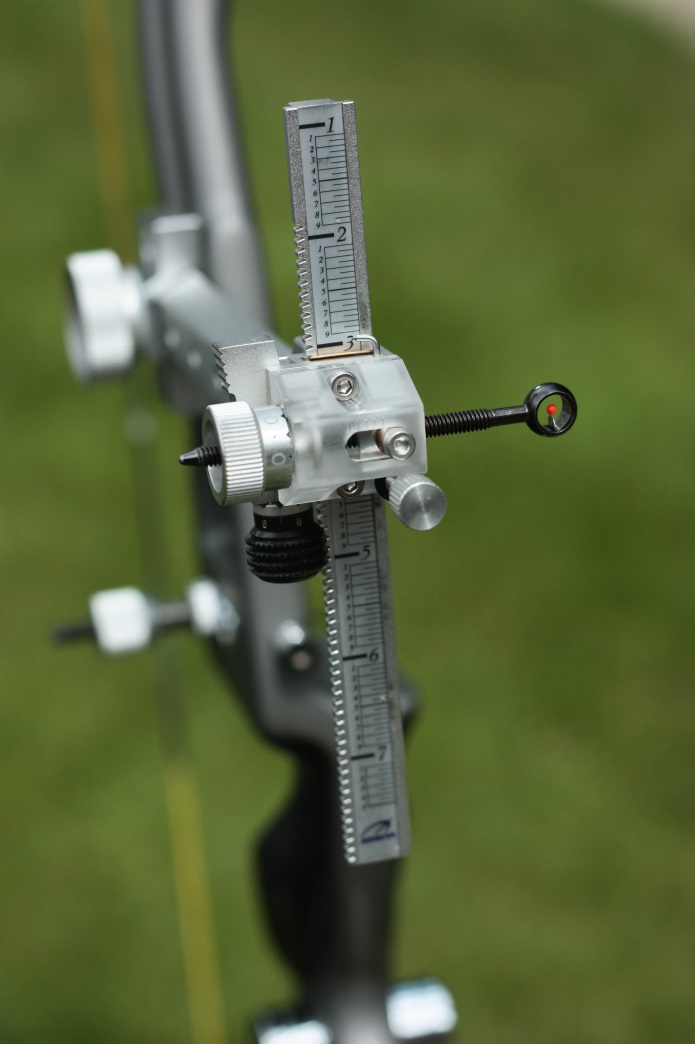 MyBow Synergy Carbon limbs ( 32lb @ 68” bow length.)Shibuya fully adjustable pin sightCartel Button, arrow rest (and spare arrow rest)Blacksheep 30” longrod with doinker fitted.Cartel Quiver, Cartel RX10 bow stand,12x Easton 1916 XX75 30 3/8” arrows complete with carry case.All complete in a ‘Striker’ Archery bag.Complete Price: Open to offers,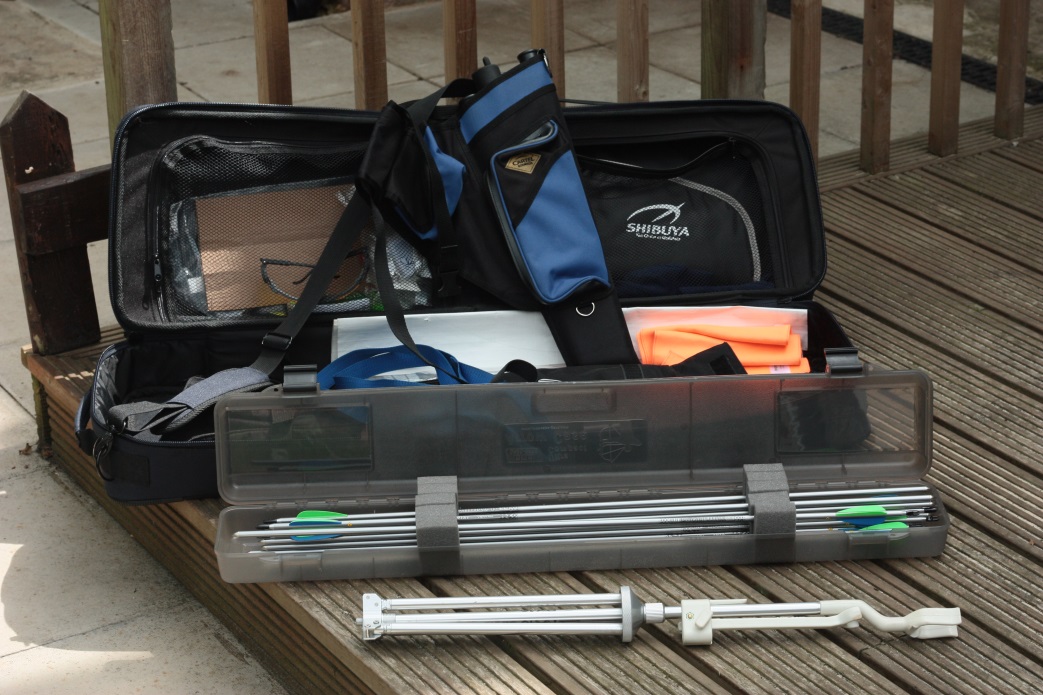 Please contact :Antony Cavanagh,07872 935359 (text first please)Or cavan1970@btinternet.com